   ASUNTO: SOLICITUD PARA LA PRESTACIÓN DEL SERVICIO SOCIALING. IZAMAR BARRIENTOS VAZQUEZ PRACTICAS PROFESIONALES, SERVICIOSOCIAL Y TITULACIÓN.UNIVERSIDAD DE ORIENTE-COATZACOALCOSP R E S E N T E	.-EL (LA) QUE SUSCRIBE: 1) ______________________  ALUMNO   DEL 2) ________________ DE    LA   LICENCIATURA     DE  3) ___________ MATRÍCULA NO.  4) __________________ EN ESTA INSTITUCIÓN.                                                                                               SOLICITO    A    USTED    DE     LA     MANERA      MÁS    ATENTA,     ME   SEA  AUTORIZADA     LA  REALIZACIÓN   DEL SERVICIO SOCIAL EN  5) _____________________ CON DOMICILIO EN 6) _______________________________ EN EL ÁREA DE  7) _____________  EN EL PERIODO DEL 8)       DE ________ DE _______   AL 9) ________ DE _____ DE ______ CON   UN    HORARIO   DE 10) _____   A ______ HRS., DE LUNES A VIERNES.EN CASO DE SER AUTORIZADA ESTA SOLICITUD, FAVOR DE DIRIGIR LA CARTA DE PRESENTACIÓN A: 11) _________________   CARGO:    12) ____________________________  DE ANTEMANO POR LA ATENCIÓN PRESTADA A LA PRESENTE QUEDO DE USTED.COATZACOALCOS, VER.,    13) _____  DE  _____ DE _____A T E N T A M E N T E________________________________________14) 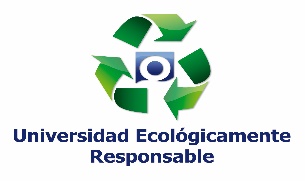 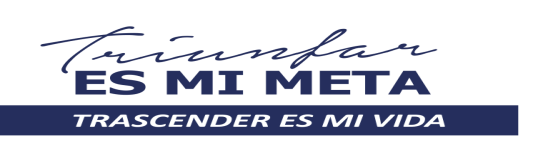 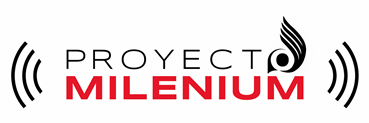 INSTRUCTIVO DE LLENADONUMERODESCRIPCION1Anotara el nombre completo del prestador de servicio social.2Anotara el número de semestre que cursa el prestador de servicio social.3Anotara el nombre de la licenciatura que cursa el prestador de servicio social.4Anotara el número de matrícula del alumno.5Anotara el nombre de la dependencia u organismo donde se encuentra el alumno realizando su servicio social.6Anotara el domicilio de la dependencia u organismo donde se encuentra el alumno realizando su servicio social.7Anotara el área en la que realizara las actividades dentro de la dependencia u organismo donde se encuentra el alumno realizando su servicio social.8Anotara la fecha en la que inicio el prestante de servicio social. (considerando día, mes y año)9Anotara la fecha en la que se da por terminada la prestación del servicio social. (considerando día, mes y año)10Anotara la hora de inicio y término de la prestación del servicio social. (Considerando que el alumno solo realiza 4 horas diarias).11Nivel académico (Lic., Ing., Mtro., etc.) y nombre del responsable del alumno prestador de servicio social.12Cargo del responsable del alumno prestador de servicio social.13Anotara la fecha en la que solicita la prestación del servicio social. (considerando día, mes y año)14Firma del interesado.